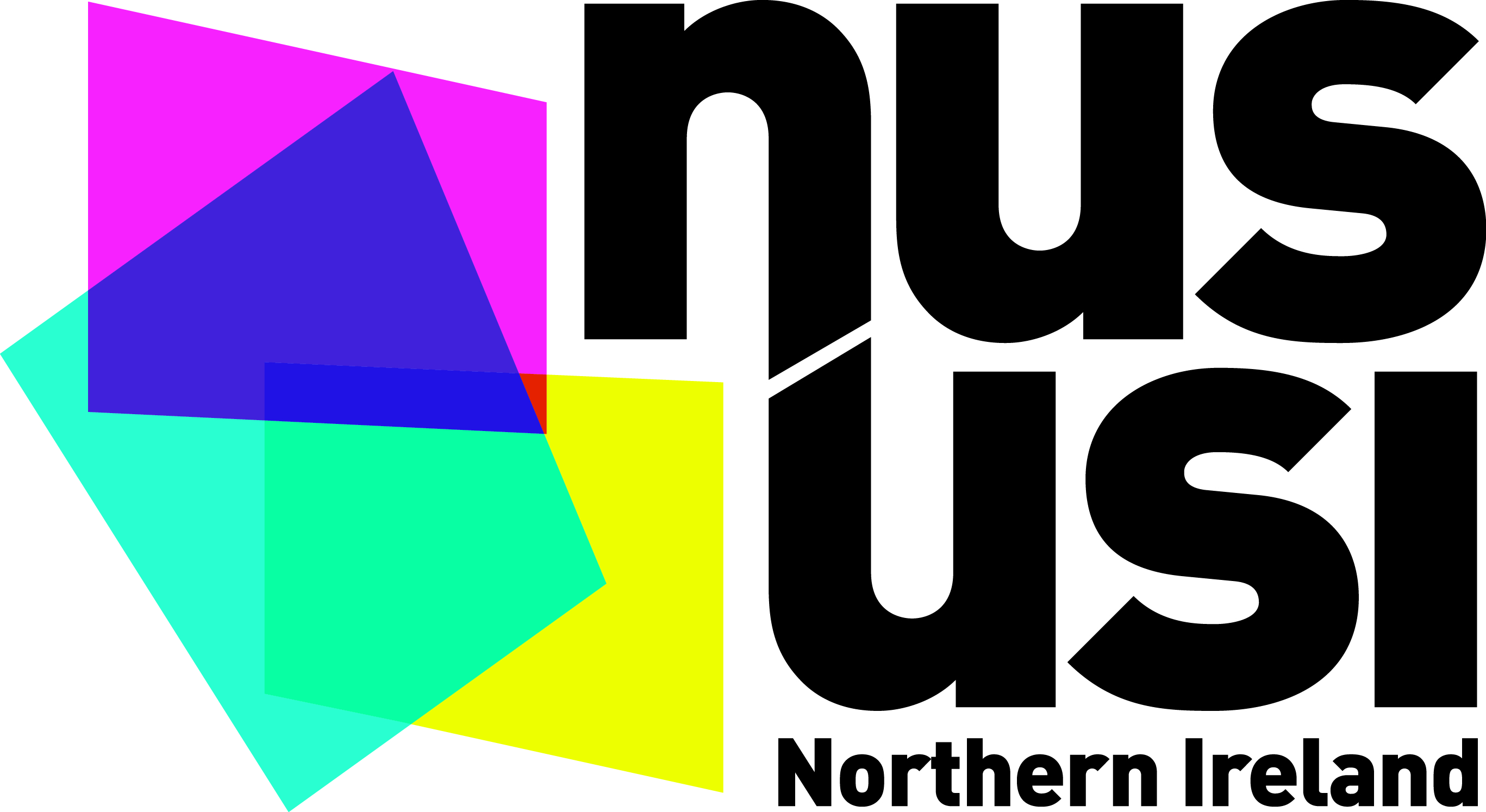 Registration FormNUS-USI LGBT Conference 2014Date: Wednesday 26 February Time: 11:00 – 16:00North West Regional College, DerryName:University / College:Contact number:E-mail Address:Special Requirements (Access / Dietary):Please complete and return this form via e-mail to laura.stobo@nistudents.org by 2pm on Wednesday 19 February 2014